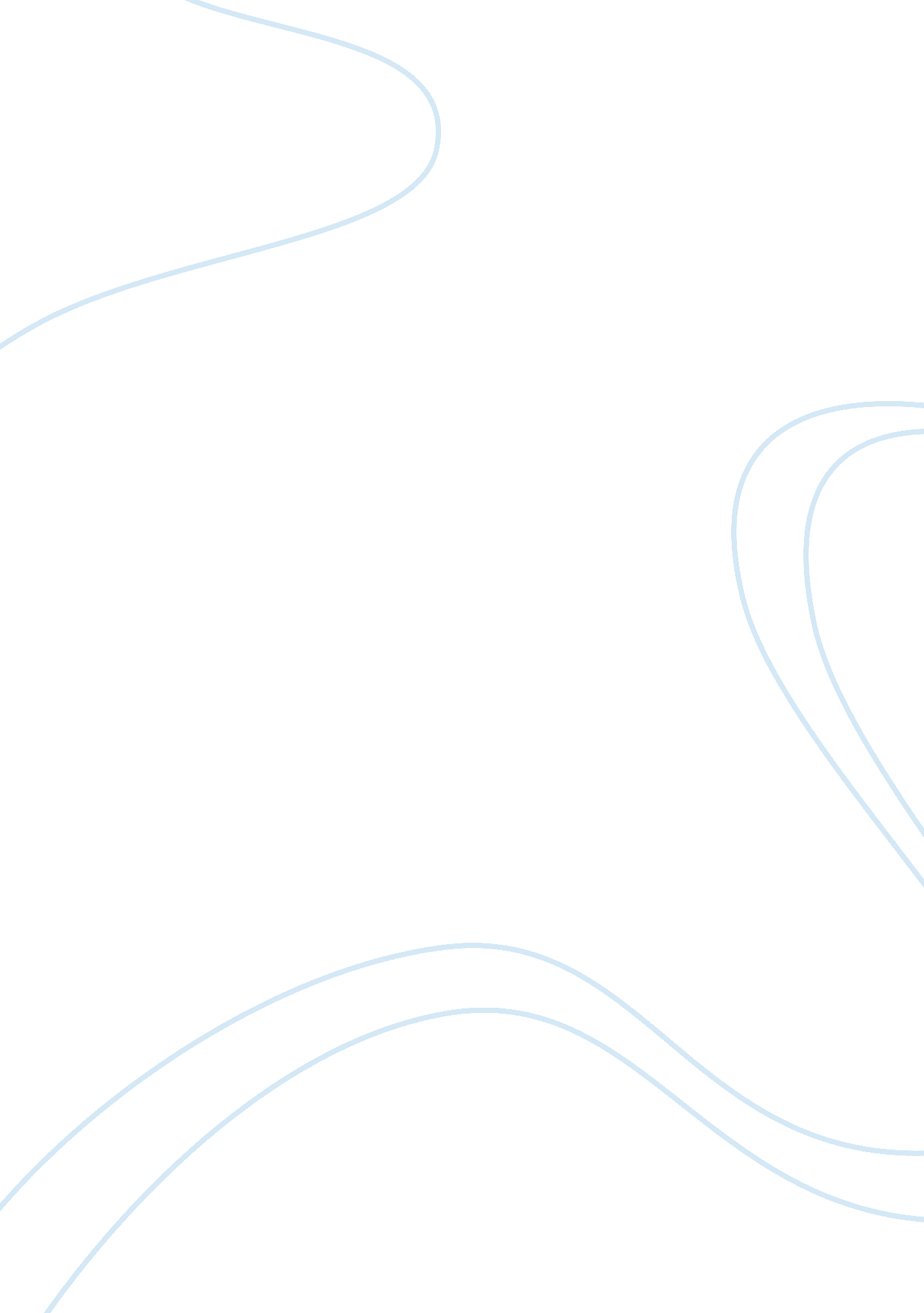 Good example of thesis proposal on how mass media influence humans lifeSociology, Communication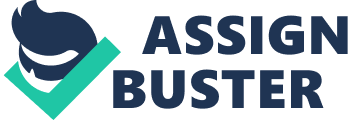 Thesis: by essentially examining the information intended to reach a large audience presented by the assorted mass media platforms that include print media, broadcast media and outdoor media. We will be able to identify with the notion that there are both negative and positive impacts of the mass media to our lives. In particular, this paper particular will focus on how mass media has affected teen girls in our modern day society. 
I choose the topic above in particular because, mass media has since developed in the contemporary times making its impacts more apparent that never before. Arguably, though mass media affect all of us in the same way, it is important to note that the impacts brought about by the same are more profound in teens particularly girls. Apparently the issue related to the topic mentioned herein is of utmost significance owing the act that some people have been quoted blaming the mass media for influencing teens negatively. Subsequent to the above, teens particular those in adolescence copy destructive behaviours exhibited by media persona. This issue is of great significance culture wise because mass media is perceived to have some influence to the culture of our contemporary society and hence the status quo. 
. Though I haven’t encountered or rather done a research that pertains to this topic. I can attest that mass media has some influence to our society particularly the way we think consequent to the fact that I live with people whose behaviour make apparent the impacts of mass media. This issue of particular importance to me because I have teen girlfriends who have been evidently subjected to the impacts brought about by mass communication. With the above said, my interest on this topic subsequently grew owing the fact that I can perceive and sometimes anticipate the impacts of mass media as it affects those around me. Additionally, mass media also affect me as an individual since I am part of the society that is impacted by mass media. Additionally, this topic in our case is imperative because people have been quoted in the modern time to make the mass media oblige and hold. The responsibility of correcting the destructive behaviours it influenced in the past as a means of reinstating our constructive cultural norms. 
Considering that the sources used to support notions and facts in a research paper is of utmost significance. I not only used Communication & Mass Media complete databases to search for validated articles but also used EBSCOHOST database to retrieve information that does not relate directly to mass media concepts. Prior to choosing these articles, I read the summary of these articles incorporated in the abstracts to ascertain that it contains beneficial and valid information in regards to the topic of the research mentioned herein. Additionally, considering that some news websites provide platforms where people discuss such issues. I retrieved information from the New York Times websites alongside The Guardian website in a bid to acquire people’s insights and opinions regarding the subject matter. From the list of the resources provided at the bottom of this paper, it is evident that some of the sources in the list contain psychology related articles. I choose to include these articles essentially because the impacts brought about by mass media to teen girls in particular are psychologically aligned. The sources that were chosen prior to conducting the research of the topic above are all accredited and established to be appropriate. Subsequent to the fact that; these sources contains validated and adequate amount of information about the subject matter. References Brown, J. D. (2000). Adolescents’ sexual media diets. Journal of Adolescent Health, 27(2), 
35-40. 
Flowers, P., McDaid, L. M., & Knussen, C. (2013). Exposure and impact of a mass media 
Campaign targeting sexual health amongst Scottish Women who have sex with men: an outcome evaluation. BMC Public Health, 13(1), 1-11. doi: 10. 1186/1471-2458-13-737 
Gullotta, T. P., Adams, G. R., & Ramos, J. M. (2005). Handbook of adolescent behavioral 
Problems: Evidence-based approaches to prevention and treatment. New York, NY: Springer. 
Hargreaves, D., & Tiggemann, M. (2003). The Effect of " Thin Ideal" Television 
Commercials on Body Dissatisfaction and Schema Activation During Early Adolescence. Journal Of Youth & Adolescence, 32(5), 36. 
Karney, B. R. (2007). Adolescent romantic relationships as precursors of healthy adult 
Marriages: A review of theory, research, and programs. Santa Monica, CA: RAND Corp. 
Kearney, M. C. (2013). Girls make media. Routledge. 
Lerner, R. M. (2009). Handbook of adolescent psychology. Chichester: J. Wiley. 
Malamuth, Neil M., and James VP Check. " The effects of mass media exposure on 
Acceptance of violence against women: A field experiment." Journal of Research in Personality 15. 4 (1981): 436-446. 
Serdar, K. L. (2005). Female body image and the mass media: Perspectives on how women 
Internalize the ideal beauty standard. Westminster College’s Student-Produced Academic Journal. 
Strasburger, V. C., Jordan, A. B., & Donnerstein, E. (2010). Health effects of media on 
children and adolescents. Pediatrics, 125(4), 756-767. 